-ตัวอย่าง-ปกนอก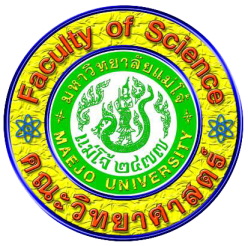 วิชาสหกิจศึกษา  คณะวิทยาศาสตร์มหาวิทยาลัยแม่โจ้รายงานผลการปฏิบัติงานสหกิจศึกษาโดยนางสาวมนันยาเคร่งครัดรหัส47209466หลักสูตรวิทยาศาสตรบัณฑิต สาขาวิชาสถิติคณะวิทยาศาสตร์ปีการศึกษา1/2559(เทอมที่ลงทะเบียน วท497)ตัวอย่าง  -ปกในรายงานผลการปฏิบัติงานสหกิจศึกษา26ptหนาณ  บริษัทเบทาโกรภาคเหนือเกษตรอุตสาหกรรม  จำกัด105/1-3  ถนนวัวลาย  ตำบลหายยาอำเภอเมืองเชียงใหม่  จังหวัดเชียงใหม่  50100โทรศัพท์  0  53203200-4  โทรสาร  0  5320  3175.................................................................................อาจารย์ที่ปรึกษาสหกิจศึกษา(อาจารย์..................................................)................................................................................อาจารย์นิเทศงานสหกิจศึกษา(อาจารย์..................................................)...................................................................................ประธานกรรมการหลักสูตร        (อาจารย์........................................................)สารบัญ(ของคณะ)รายละเอียดประกอบการรายงานการปฏิบัติงานสหกิจศึกษา (ของคณะ)1.  เนื้อหาบทคัดย่อเป็นส่วนแสดงภาพรวมให้เห็นว่ามีนักศึกษาจำนวนกี่คนออกไปปฏิบัติงานสหกิจศึกษา  ณ สถานประกอบการ  (ชื่อ + ที่ตั้งสถานประกอบการ)  ในระหว่างวันที่ /เดือน / ปี เท่าไร  โดยมีวัตถุประสงค์ของการปฏิบัติงาน  (แสดงให้เห็นชัดเจน) เมื่อปฏิบัติงานเสร็จเรียบร้อยแล้วได้ผลการปฏิบัติงาน (จำแนกตาม  วัตถุประสงค์อย่างไร)  และ  SWOT analysis  ของการปฏิบัติงานณ สถาน   ประกอบการนั้น ๆกิตติกรรมประกาศขอบพระคุณพนักงานที่ปรึกษา  สถานประกอบการ ที่ให้โอกาสนักศึกษาได้เข้ามาปฏิบัติงานสหกิจศึกษา และผู้ที่เกี่ยวข้อง บทนำ  แสดงชื่อ  ที่ตั้งของสถานประกอบการโดยละเอียด  แสดงแผนที่ที่เข้าใจได้ง่าย  Organization chart  ของสถานประกอบการ  เน้นแสดงตำแหน่งงานที่นักศึกษาปฏิบัติงาน  แสดง  flow chart  แสดงความสัมพันธ์ของหน้าที่ย่อยที่นักศึกษาได้รับมอบหมายกับงานตำแหน่งอื่นในสถานประกอบการ  ชื่อพนักงานที่ปรึกษาวัตถุประสงค์แสดงวัตถุประสงค์ของการปฏิบัติงานสหกิจศึกษา  ณ  สถานประกอบการนั้นให้ชัดเจนเป็นข้อ ๆ แผนการปฏิบัติงาน  แสดงหน้าที่ที่นักศึกษาได้รับมอบหมาย  ร่วมกับระยะเวลาที่ปฏิบัติงานงาน  นักศึกษาอาจจะจำแนกออกเป็นหน้าที่หลัก  หน้าที่ย่อย และแผนการปฏิบัติงานที่สอดคล้องกันในระยะเวลา  16  สัปดาห์ผลการปฏิบัติงาน  แสดงผลที่ได้รับที่สอดคล้องกับแผนการปฏิบัติงานSWOT  analysisแสดงการวิเคราะห์จุดอ่อน  จุดแข็ง  ของการปฏิบัติงานสหกิจศึกษา ณ สถานประกอบการนั้น ๆ ข้อเสนอแนะ  นักศึกษาเสนอแนะแนวทางการแก้ไขปัญหาที่เกิดขึ้น  หรือการปรับปรุงวิธีการเพื่อเพิ่มประสิทธิภาพของการปฏิบัติงานสหกิจศึกษา  โดยแสดงเป็นข้อ ๆ ให้ชัดเจน2.  รูปแบบการนำเสนอ	ใช้ตัวอักษร  TH SarabunPSK  16  pt(ยกเว้นปก ให้ใช้ตามที่กำหนดไว้) หัวเรื่องหลัก ให้ใช้ตัวหนา  ขึ้นต้นย่อหน้าใหม่ 1 แท็ปใช้ปกตามที่สาขาวิชากำหนด  	ก่อนเริ่มพิมพ์รายงานให้นักศึกษาทำการตั้งค่ากระดาษตามที่กำหนดก่อนให้กำหนดบน ขวา  ล่าง  = 1  นิ้ว  และซ้าย  =  1.5  นิ้ว	กำหนดให้หมายเลขหน้าของรายงานอยู่ด้านขวามือ ด้านบน TH SarabunPSK  16  pt	ให้นักศึกษาส่งรายงานของการปฏิบัติงานสหกิจศึกษาที่อาจารย์ที่ปรึกษาสหกิจศึกษา 1 ชุด และที่กลุ่มงานสหกิจศึกษา คณะวิทยาศาสตร์ มหาวิทยาลัยแม่โจ้ 1  ชุด  	ใช้ปกตามที่สาขาวิชากำหนดเหมือนกันทุกคนหน้าบทคัดย่อกกิตติกรรมประกาศขสารบัญคสารบัญตาราง	(ถ้ามี)งสารบัญภาพ(ถ้ามี)จบทนำ1วัตถุประสงค์ของการปฏิบัติงานสหกิจศึกษาแผนการปฏิบัติงานผลงานที่ปฏิบัติ SWOT  analysisข้อเสนอแนะเอกสารอ้างอิง (ถ้ามี)ภาคผนวก (ถ้ามี)